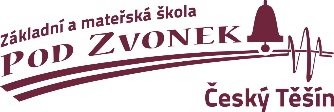 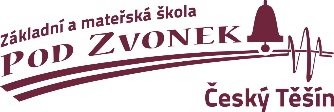 TORAS Marketing s.r.o.Chotěbuzská 284735 61 ChotěbuzIČ: 26860961VÁŠ DOPIS ZNAČKY/ZE DNE	NAŠE ZNAČKA (č.j.)	VYŘIZUJE/LINKA	V ČESKÉM TĚŠÍNĚ				     14/ZŠ/2022	XXXXXXX		2022-01-12ObjednávkaNa základě cenové nabídky objednáváme:10 ks dataprojektorů2 ks plátno nástěnné7 ks plátno elektrické10 ks reprosoustav10 ks držáků k dataprojektoru10 ks stropních tyčí k dataprojektoru S pozdravemXXXXXXXXXXXředitelka školyTORAS Marketing s.r.o.Chotěbuzská 284735 61 ChotěbuzIČ: 26860961Nabídka pro: Základní škola a Mateřská škola Pod Zvonek Český Těšín, příspěvková organizace Pod Zvonek 1835/28 737 01 Český Těšín IČO: 48004693 Cenová nabídka: 10x dataprojektor Epson EB-W06 3LCD Cena: 13.500Kč / ks Celkem: 135.000Kč 2x plátno AVELI nástěnné 204x115 Cena: 2.220Kč / ks Celkem: 4.440Kč 7x plátno AVELI elektrické 204x115 16:9 Cena: 3.490Kč / ks Celkem: 24.430Kč 10x repro Epson Active ELPSP02 k dataprojektoru Cena: 3.640Kč / ks Celkem: 36.400Kč 10x Epson držák projektoru ELPMB23 Ceiling Mount Cena: 4.300Kč / ks Celkem: 43.000Kč 10x Epson tyč pro stropní montáž ELPFP13 668-918mm Cena: 1.620Kč / ks Celkem: 16.200Kč Cena je uvedena včetně poplatků a DPH. 5. 1. 2022, platné do 12. 1. 2022 Vyhotovil: XXXXXXX	